PRESS RELEASE[Insert Date of Issue][Insert your school’s name] hosts [short description of event / activity e.g. cyber safety open evening] to mark Safer Internet Day 2022[Insert your school’s name] has today (XX.02.22) announced details of its activities to mark this year’s Safer Internet Day, which takes place on Tuesday, 8th February 2022. The EU wide initiative will see young people across Ireland leading a series of awareness-raising campaigns and events in their clubs and schools to promote a safer internet for all users. Safer Internet Day is coordinated and promoted in Ireland by Webwise, the Internet Safety Awareness Centre, part of the Professional Development Service for Teachers (PDST) and it is estimated that over 85, 000 people in Ireland took part in the 2021 event.The activities planned by [insert your school’s name] will take place on [insert dates and times] and will comprise [insert full details of your activities; be as descriptive as possible and make sure to make the activity sound attractive and enticing].Commenting on the event, [insert name and job title of your main media spokesperson] said: “[Insert quote from your spokesperson with additional details on the event including who its aimed at; why the students decided to organise a Safer Internet Day activity; and what it means to be part of the wider national programme].”Further information about Safer Internet Day is available at www.webwise.ie.  Further information about [inset your school’s name]’s activities to mark Safer Internet Day are available at: [insert details of where people can find out more about your event/activity]. ENDS Contact: [Insert the name, job title, contact telephone number(s) and email address here of the person from your organisation who will deal with media enquiries.]Note to Editors:About [name of school] [Insert background information on your school here, if desired.]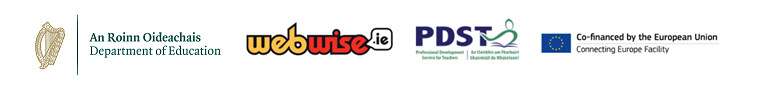 